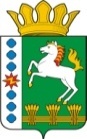 КОНТРОЛЬНО-СЧЕТНЫЙ ОРГАН ШАРЫПОВСКОГО РАЙОНАКрасноярского краяЗаключениена проект Решения Родниковского сельского Совета депутатов «О внесении изменений и дополнений в Решение Родниковского сельского Совета депутатов от 13.12.2018 № 39-124 «О бюджете поселения на 2019 год и плановый период 2020-2021 годов» (в ред. от 14.03.2019 № 43-132, от 25.04.2019 № 45-136, от 27.06.2019 № 47-144, от 31.10.2019 № 51-151)16 декабря  2019 год 							               № 166Настоящее экспертное заключение подготовлено Контрольно – счетным органом Шарыповского района на основании ст. 157 Бюджетного  кодекса Российской Федерации, ст. 9 Федерального закона от 07.02.2011 № 6-ФЗ «Об общих принципах организации и деятельности контрольно – счетных органов субъектов Российской Федерации и муниципальных образований», ст. 5 Решения Шарыповского районного Совета депутатов от 20.09.2012 № 31/289р «О внесении изменений и дополнений в Решение Шарыповского районного Совета депутатов от 21.06.2012 № 28/272р «О создании Контрольно – счетного органа Шарыповского района» (в ред. от 20.03.2014 № 46/536р, от 25.09.2014 № 51/573р) и в соответствии со стандартом организации деятельности Контрольно – счетного органа Шарыповского района СОД 2 «Организация, проведение и оформление результатов финансово – экономической экспертизы проектов Решений Шарыповского районного Совета депутатов и нормативно – правовых актов по бюджетно – финансовым вопросам и вопросам использования муниципального имущества и проектов муниципальных программ» утвержденного приказом Контрольно – счетного органа Шарыповского района от 16.12.2013 № 29, Соглашения от 15.01.2015 «О передаче Контрольно-счетному органу Шарыповского района полномочий Контрольно-счетного органа Родниковского  сельсовета по осуществлению внешнего муниципального финансового контроля».Представленный на экспертизу проект Решения Родниковского сельского Совета депутатов «О внесении изменений и дополнений в Решение Родниковского сельского Совета депутатов от 13.12.2018 № 39-124 «О бюджете поселения на 2019 год и плановый период 2020-2021 годов» (в ред. от 14.03.2019 № 43-132, от 25.04.2019 № 45-136, от 27.06.2019 № 47-144, от 31.10.2019 № 51-151) направлен в Контрольно – счетный орган Шарыповского района 12 декабря 2019 года. Разработчиком данного проекта Решения является администрация Родниковского сельсовета.Мероприятие проведено 13-16 декабря 2019 года.В ходе подготовки заключения Контрольно – счетным органом Шарыповского района были проанализированы следующие материалы:- проект Решения Родниковского сельского Совета депутатов «О внесении изменений и дополнений в Решение Родниковского сельского Совета депутатов от 13.12.2018 № 39-124 «О бюджете поселения на 2019 год и плановый период 2020-2021 годов»;-  решение Родниковского сельского Совета депутатов от 13.12.2018 № 39-124 «О бюджете поселения на 2019 год и плановый период 2020-2021 годов» (в ред. от 14.03.2019 № 43-132, от 25.04.2019 № 45-136,  от 27.06.2019 № 47-144, от 31.10.2019 № 51-151).Согласно статье 6 Решения Родниковского сельского Совета депутатов от 13.12.2018 № 39-124 «О бюджете поселения на 2019 год и плановый период 2020-2021  годов» Администрация Родниковского сельсовета вправе в ходе исполнения бюджета поселения вносить изменения в сводную бюджетную роспись бюджета поселения на 2019 год и плановый период 2020-2021 годов.В соответствии с проектом  Решения Родниковского  сельского Совета депутатов «О внесении изменений и дополнений в Решение Родниковского сельского Совета депутатов от 13.12.2018 № 39-124 «О бюджете поселения на 2019 год и плановый период 2020-2021 годов» предлагается внести изменения в следующие статьи:В статью 1 внести следующей изменения:«1. Утвердить основные характеристики  бюджета поселения  на 2019 год:Таблица 1(руб.)Общий объем доходов бюджета поселения увеличивается на 2019 год в сумме 542 446,32 руб. (4,22%), из них:- увеличение за счет налоговых и неналоговых доходов в сумме 543 146,42 руб.;- уменьшение за счет безвозмездных поступлений в сумме 700,10 рубОбщий объем расходов бюджета поселения увеличивается в сумме 542 446,32 руб. или на 4,12% .Анализ изменения расходов бюджета поселения в 2019 годуТаблица 2(руб.)По подразделу 0104 «Функционирование Правительства РФ, высших органов исполнительной власти субъектов РФ, местных администраций» увеличение бюджетных ассигнований в сумме 161 908,91 руб. (3,98%), в том числе:- увеличение в сумме 9 300,00 руб. на повышение минимальных размеров окладов (должностных окладов), ставок заработной платы работников бюджетной сферы края, которым предоставляется региональная выплата, и выплату заработной платы отдельным категориям работников бюджетной сферы края в части, соответствующей размерам заработной платы, установленным для целей расчета региональной выплаты, в связи с повышением размеров их оплаты труда;- в сумме 22 933,00 руб. на повышение с 1 октября 2019 года на 4,3 процента заработной платы работников бюджетной сферы Красноярского края;- в сумме 60 000,00 руб. на приобретение автозапчастей;- в сумме 20 000,00 руб. на приобретение канцелярских товаров;- в сумме 20 000,00 руб. на приобретение хозяйственных товаров;- в сумме 49 577,31 руб. на оплату услуг БТИ;- в сумме 3 031,60 руб. на мероприятие «Руководство и управление в сфере установленных функций и полномочий органов местного самоуправления».По подразделу 0409 «Дорожное хозяйство» уменьшение бюджетных ассигнований в сумме 0,10 руб. по капитальному ремонту и ремонту автомобильных дорог общего пользования местного значения за счет средств дорожного фонда муниципального образования Родниковский сельсовет.По подразделу 0502 «Коммунальное хозяйство» увеличение бюджетных ассигнований в сумме 393 569,11 руб. (21,56%)  по мероприятию «Повышение качества и надежности предоставления жилищно-коммунальных услуг населению».По подразделу 0503 «Благоустройство» уменьшение бюджетных ассигнований в сумме 13 031,60 руб. (0,68%), из них:- в сумме 10 000,00 руб. по приобретению триммеров;- в сумме 3 031,60 руб. в связи с перераспределением на подраздел 0104 «Функционирование Правительства РФ, высших органов исполнительной власти субъектов РФ, местных администраций»..Статья 10 «Дорожный фонд Родниковского сельсовета» излагается в новой редакции:«Утвердить объем бюджетных ассигнований дорожного фонда Родниковского сельсовета:- на 2019 год в сумме 1 369 939,52 руб., в том числе за счет остатка денежных средств 2018 года – 26 367,62 руб., за счет акцизов по подакцизным товарам (продукции), производимым на территории Российской Федерации – 222 480,00 руб., за счет налога на доходы физических лиц – 6 220,00 руб., за счет межбюджетных трансфертов из краевого бюджета – 1 114 871,90 руб.;- на 2020 год в сумме 551 634,00 руб., в том числе за счет акцизов по подакцизным товарам (продукции), производимым на территории Российской Федерации – 211 900,00 руб., за счет межбюджетных трансфертов из краевого бюджета – 315 734,00 руб., за счет налога на доходы физических лиц – 24 000,00 руб.;- на 2021 год в сумме 593 142,00 руб., в том числе за счет акцизов по подакцизным товарам (продукции), производимым на территории Российской Федерации – 241 100,00 руб., за счет межбюджетных трансфертов из краевого бюджета – 328 042,00 руб.,  за счет налога на доходы физических лиц – 24 000,00 руб.».В пункте 2 статьи 13 «Муниципальный долг Родниковского сельсовета» цифра «3 385 400,00» заменяется цифрой «3 928 546,42».Приложения 4, 5, 6, 7, 8, 10, 11 к Решению излагаются в новой редакции согласно приложений 1-6 к проекту Решения.При проверке правильности планирования и составления проекта Решения  нарушений не установлено.На основании выше изложенного Контрольно – счетный орган  Шарыповского района предлагает депутатам Родниковского сельсовета принять проект Решения Родниковского сельского Совета депутатов «О внесении изменений и дополнений в Решение Родниковского сельского Совета депутатов от 13.12.2018 № 39-124 «О бюджете поселения на 2019 год и плановый период 2020-2021 годов» (в ред. от 14.03.2019 № 43-132, от 25.04.2019 № 45-136,  от 27.06.2019 № 47-144, 31.10.2019 № 51-151).Аудитор Контрольно – счетного органа					             	И.В. ШмидтПредыдущая редакцияПредлагаемая редакцияОтклонение % отклонения1) прогнозируемый общий объем доходов бюджета поселения в сумме12 842 655,0013 385 101,32+ 542 446,32104,222) общий объем расходов бюджета поселения  в сумме13 154 449,8913 696 896,21+ 542 446,32104,123) дефицит бюджета поселения  в сумме311 794,89311 794,890,000,004) источники финансирования дефицита бюджета поселения  в сумме311 794,89311 794,890,000,00наименование показателя бюджетной классификацииРаздел, подразделпредыдущая редакция предлагаемая редакция отклонение% отк.12345 (4-3)6Общегосударственные вопросы01004 884 927,385 046 836,29161 908,91103,31функционирование высшего должностного лица субъекта РФ и органа местного самоуправления0102737 040,00737 040,000,00100,00функционирование Правительства РФ, высших органов исполнительной власти субъектов РФ, местных администраций01044 063 833,384 225 742,29161 908,91103,98резервные фонды011142 000,0042 000,000,00100,00другие общегосударственные вопросы011342 054,0042 054,000,00100,00Национальная оборона0200343 900,00343 900,000,00100,00мобилизационная и вневойсковая подготовка0203343 900,00343 900,000,00100,00Национальная безопасность и правоохранительная деятельность030060 201,0060 201,000,00100,00обеспечение пожарной безопасности031059 201,0059 201,000,00100,00другие вопросы в области национальной безопасности и правоохранительной деятельности03141 000,001 000,000,00100,00Национальная экономика04001 379 939,621 379 939,52-0,10100,00дорожное хозяйство04091 369 939,621 369 939,52-0,10100,00другие вопросы в области национальной экономики041210 000,0010 000,000,00100,00Жилищно - коммунальное хозяйство05003 886 981,894 267 519,40380 537,51109,79жилищное хозяйство0501156 867,00156 867,000,00100,00коммунальное хозяйство05021 825 392,892 218 962,00393 569,11121,56благоустройство05031 904 722,001 891 690,40-13 031,6099,32Культура, кинематография08002 572 100,002 572 100,000,00100,00культура08012 572 100,002 572 100,000,00100,00Социальная политика100026 400,0026 400,000,00100,00пенсионное обеспечение100126 400,0026 400,000,00100,00ВСЕГО РАСХОДЫ13 154 449,8913 696 896,21542 446,32104,12